Хранители Знаний — городской лагерь без проживания в Москве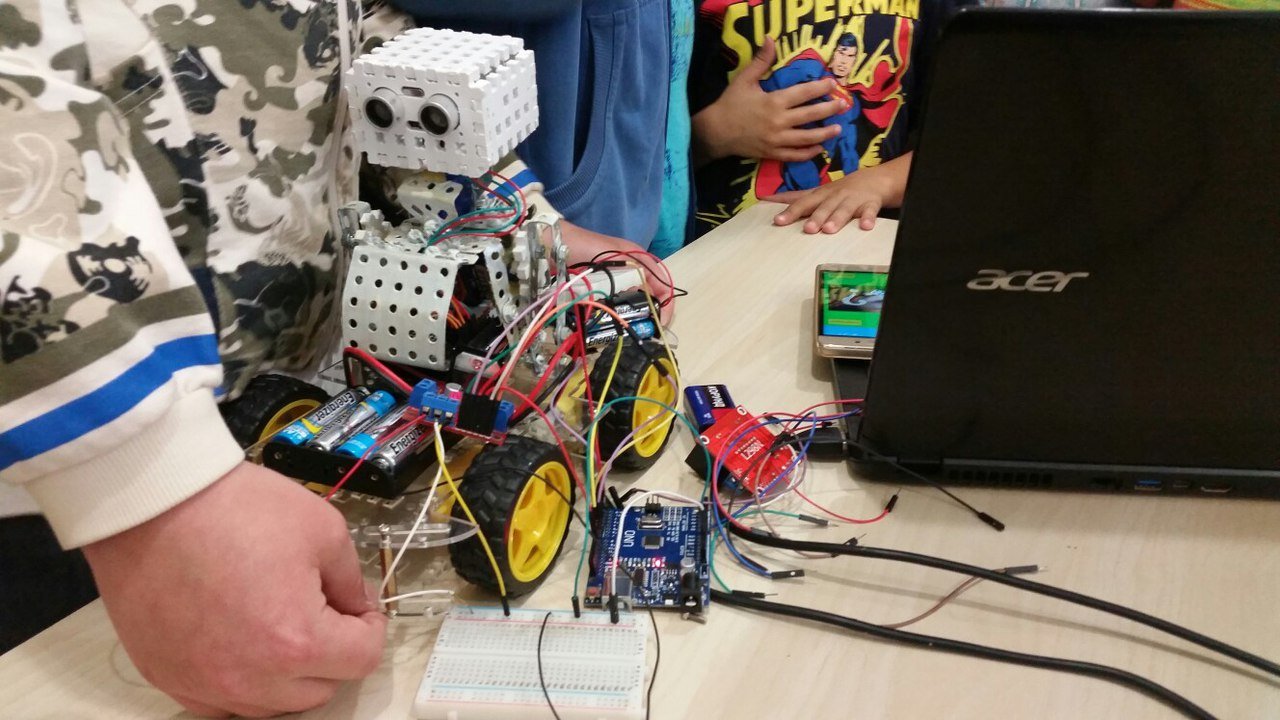 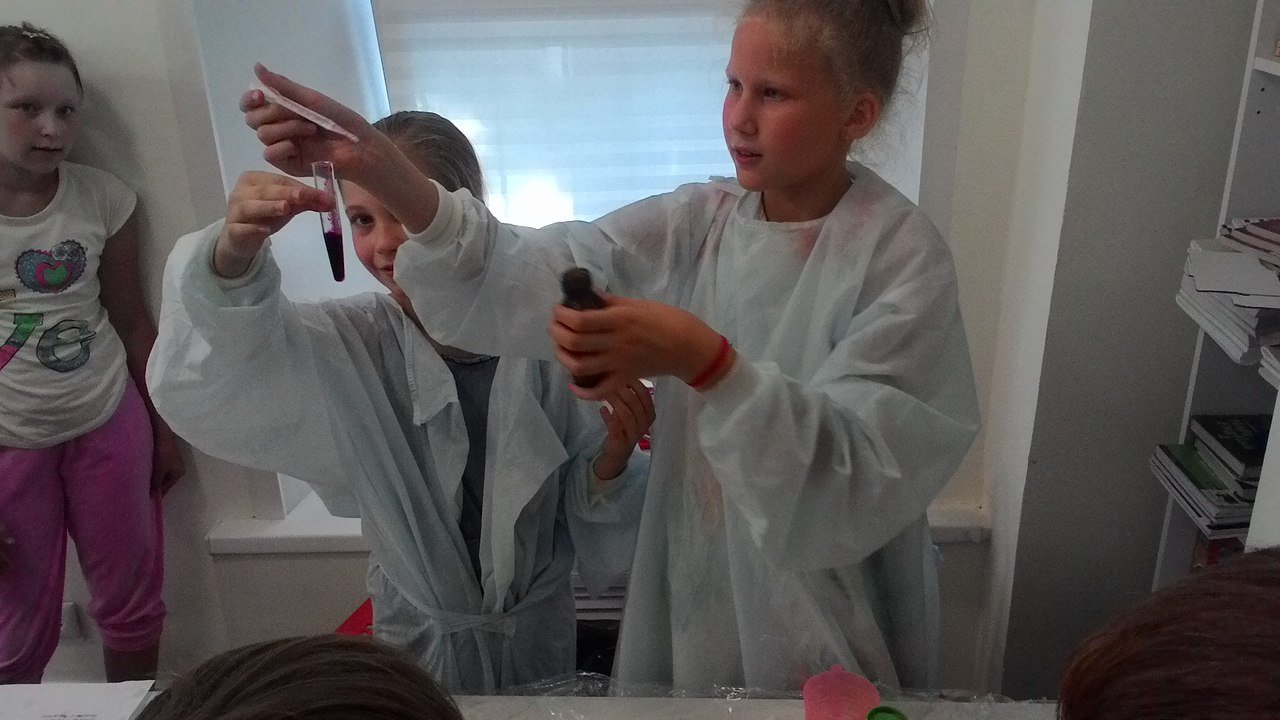 ул. Перерва, 56/2, Москва, Россия, from 6 to 15 ageDescriptionWhy choose this programInfrastructureSport infrastructureHobbies and clubsWhat else included in the program priceRecommended arrival cityМоскваSample timetableFor booking please go to www.travelclass.org Course intensityAccommodationCampusRoom typeSingleBathroom facilitiesMealsExcursions per weekWeekday excursionsFull day excursionsMorningAfternoonEveningDay 1Зарядка в Братиславском паркеПроектная деятельностьИнтерактивные мероприятияDay 2Зарядка в Братиславском паркеПроектная деятельностьИнтерактивные мероприятияDay 3Зарядка в Братиславском паркеПроектная деятельностьИнтерактивные мероприятияDay 4Зарядка в Братиславском паркеПроектная деятельностьИнтерактивные мероприятияDay 5Зарядка в Братиславском паркеПроектная деятельностьИнтерактивные мероприятияDay 6Зарядка в Братиславском паркеПроектная деятельностьИнтерактивные мероприятияDay 7Зарядка в Братиславском паркеПроектная деятельностьИнтерактивные мероприятия